Nouvelles vannes à commande motorisée GEMÜ, le spécialiste des vannes basé à Ingelfingen, élargit encore sa gamme de vannes à commande motorisée, à siège droit, à siège incliné ou à membrane.La vanne à membrane à commande motorisée GEMÜ R629 eSyLite est désormais disponible dans les tailles de membrane MG 10 et MG 40, ce qui permet de couvrir les diamètres nominaux DN 12 à 50. En tant qu'actionneurs de base pour les applications tout ou rien, les vannes GEMÜ eSyLite complètent dans l'entrée de gamme les séries de vannes à commande motorisée GEMÜ eSyStep et GEMÜ eSyDrive. Un indicateur de position optique et une commande manuelle sont présents en standard dans cette série, et un module d'alimentation de secours intégré est disponible en option. La vanne à membrane 2/2 voies à commande motorisée GEMÜ R629 eSyLite constitue ainsi une alternative économique aux électrovannes en plastique ou aux vannes à boisseau sphérique à commande motorisée en plastique. Grâce au corps GEMÜ HighFlow, la vanne dispose de bonnes propriétés d'écoulement et est insensible aux fluides chargés en particules. L'actionneur GEMÜ eSyLite peut également être monté sur des vannes en bloc multivoies.L'actionneur universel GEMÜ eSyStep a également été décliné dans une taille supplémentaire. Ainsi les vannes à clapet GEMÜ 543 et 553 eSyStep sont-elles désormais disponibles dans les diamètres nominaux DN 6 (resp. DN 15) à DN 50. Les vannes à membrane GEMÜ 639 et R639 eSyStep couvrent maintenant une plage de diamètre nominal de DN 4 à DN 32. Les vannes à actionneur GEMÜ eSyStep sont disponibles en version tout ou rien ou avec positionneur. Les données de processus et les paramètres peuvent être facilement transmis par le biais d'une interface IO-Link. Ainsi, ces vannes conviennent aussi bien aux applications de contrôle tout ou rien qu'aux applications de régulation simple. Son format étroit permet à l'actionneur GEMÜ eSyStep d'être aussi parfaitement adapté à une utilisationsur des vannes en bloc multivoies.En ajoutant des diamètres nominaux à son offre de vannes à commande motorisée, GEMÜ élargit encore sa gamme d'alternatives écoénergétiques aux systèmes d'air comprimé.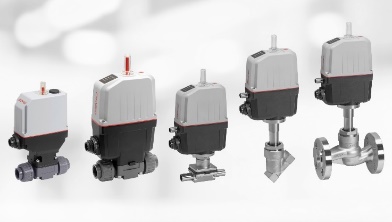 Légende : Nouvelles vannes à commande motorisée GEMÜ R629 eSyLite et GEMÜ R639, 639, 543 et 533 eSyStep (de g. à d.)